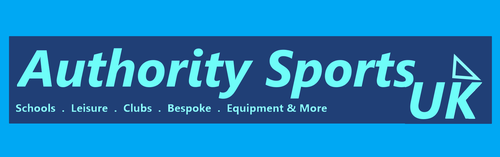 Authority Disability Gymnastics Two-Day Training CourseOffice checklist of functions achieved – Candidate copyThis self-assessment to be completed at the close of the course.This copy is your personal statement of limitations and should be kept with your certification.Delete that which does not applyCan assemble gymnastics equipment and floor safely Can carry out safety checks on equipment and areaIs aware of contra-indications and increased risk of gymnasticsCan construct an environmental risk assessment Can carry out risk assessment for the individual Can supervise safety while….Going round the gymnastics equipmentUsing methods for additional gymnastics specific supportsCan, on completing session, put equipment away safely to                                                                       prevent unauthorised useHas full knowledge of all Winstrada primer grade 1 and 2 exercisesHas full knowledge of all Winstrada primer grade 3 exercisesIs confident with adapting for those unable to standIs confident with adapting for those blind or partially sightedIs confident with adapting for bar skillsCan provide and manage support systems for sitting / kneeling positionsambient studentsCan provide aids for non-ambulant students using foam blocks,                                                                 towels, pillows, human frame etc.Understands the principles of gymnastics moves and how to correct themCan assess students’ abilities, identify and meet needs and use the                                                              Winstrada development programme and Authority Gymnastics                                                       Functional Index (AGFI) as appropriate Can anticipate and be aware of students who may be at riskCan develop methods of progression